EDITAL N°93 /2018 – PROGRAD/DPEE
PROGRAMA INSTITUCIONAL DE INICIAÇÃO À DOCÊNCIA -  PIBID1 DO PROGRAMA INSTITUCIONAL DE BOLSA DE INICIAÇÃO À DOCÊNCIA1.1. O PIBID é uma ação da Política Nacional de Formação de Professores do Ministério da Educação (MEC) que visa proporcionar aos discentes na primeira metade do curso de licenciatura uma aproximação prática com o cotidiano das escolas públicas de educação básica e com o contexto em que elas estão inseridas. O programa concede bolsas a alunos de licenciatura participantes de projetos de iniciação à docência desenvolvidos por instituições de educação superior (IES) em parceria com as redes de ensino.1.2. O Programa tem como objetivos: a) incentivar a formação de docentes em nível superior para a educação básica; b) contribuir para a valorização do magistério; c) elevar a qualidade da formação inicial de professores nos cursos de licenciatura, promovendo a integração entre educação superior e educação básica; d) inserir os licenciandos no cotidiano de escolas da rede pública de educação, proporcionando-lhes oportunidades de criação e participação em experiências metodológicas, tecnológicas e práticas docentes de caráter inovador e interdisciplinar que busquem a superação de problemas identificados no processo de ensino-aprendizagem; e) incentivar escolas públicas de educação básica, mobilizando seus professores como coformadores dos futuros docentes e tornando-as protagonistas nos processos de formação inicial para o magistério; e f) contribuir para a articulação entre teoria e prática necessárias à formação dos docentes, elevando a qualidade das ações acadêmicas nos cursos de licenciatura.1.3. Das definições a) A iniciação à docência visa proporcionar aos discentes na primeira metade do curso de licenciatura uma aproximação prática com o cotidiano das escolas públicas de educação básica e com o contexto em que elas estão inseridas. b) Considera-se discente na primeira metade do curso aquele que não tenha concluído mais de 60% da carga horária regimental do curso. 2 REQUISITOS PARA PARTICIPAÇÃO2.1. São requisitos mínimos para o recebimento de bolsa de iniciação à docência: a) Estar regularmente matriculado na primeira metade do curso de licenciatura, na área do subprojeto; b) Ser aprovado em processo seletivo realizado pela IES; c) Declarar que possui pelo menos 32 (trinta e duas horas) mensais para dedicação às atividades do PIBID; d) Firmar termo de compromisso. d) O discente que possuir vínculo empregatício ou estiver realizando estágio remunerado, poderá ser bolsista do PIBID, desde que não possua relação de trabalho com a IES participante ou com a escola onde desenvolverá as atividades do subprojeto. e) NÃO estar vinculado a nenhum programa de bolsa (ensino, pesquisa e extensão) exceto bolsa de auxílio Permanênciae) O discente não poderá receber bolsa por período superior a 18 meses, considerado a participação na mesma modalidade, em qualquer subprojeto ou edição do PIBID.  f) Obrigatório ao discente cadastrar e atualizar o currículo na Plataforma Freire, disponível no endereço eletrônico http://freire2.capes.gov.br, que será utilizado para fins de verificação dos requisitos para concessão das bolsas;b) O aluno bolsista de outro Programa Institucional poderá participar como voluntário do Programa do PIBID; c) Ser brasileiro ou possuir visto permanente no Brasil.3  NÚMERO DE VAGAS3.1. Serão ofertadas 369 vagas com bolsas e 81 vagas para voluntário nos Núcleos dos Subprojetos/Cursos de Licenciaturas participantes do PIBID/UFT, distribuídas conforme a Quadro a seguir:4 DO VALOR DA BOLSA DE INICIAÇÃO À DOCÊNCIA 4.1O valor das bolsas de iniciação à docência é de R$ 400,00 (quatrocentos reais) mensais custeadas pela CAPES, por um período de 18 meses a ser iniciado em 15/08/20185 DO CRONOGRAMA 6 DA DOCUMENTAÇÃO NECESSÁRIA6.1. A documentação necessária anexada no ato de inscrição:a) Ficha de inscrição devidamente preenchida (Anexo 1);b) Cópia de carteira de identidade e CPF;c) Cópia do Histórico Escolar Acadêmico com CRA; d) Cópia de comprovante de matrícula;e) Carta de intenções, conforme orientações apresentadas no Anexo II deste edital; f) Cópia (link) da primeira página do Currículo na Plataforma Freire cópia do currículo (arquivo PDF gerado na Plataforma Freire); g) Declaração de disponibilidade de Tempo - Anexo III;  h) Termo de Compromisso -  Anexo IV; i) Declaração de não usufruir de qualquer outra modalidade de bolsa oferecida pela UFT, pela CAPES ou por quaisquer outras agências nacionais de fomento (exceto bolsa permanência) Anexo V.7 DAS INSCRIÇÕES 7.1 No ato da inscrição, o candidato deverá preencher e assinar o formulário de inscrição (Anexo I), anexar os documentos constantes no item 6.1 e enviar para o e-mail indicado da Coordenação de cada núcleo/subprojeto no Quadro do item 3.1, até as 23:59h do último dia de inscrição e/ou entregar a documentação na Coordenação do Curso aos cuidados do Coordenador de Área.Parágrafo único. Toda a documentação, enviada por email, deverá estar em formato PDF , com identificação do candidato e núcleo correspondente.  7.2. Caso não haja candidato inscrito no período acima especificado, as inscrições serão automaticamente prorrogadas por 2 dias úteis subsequentes ao término do primeiro período de inscrições.8 DO PROCESSO SELETIVO 8.1 O processo de seleção dos candidatos será conduzido pela Comissão formada pelo (a) Coordenador(a) de Área do núcleo/subprojeto e por professores membro do colegiado do curso em questão, ou ainda de áreas afins ao subprojeto. 8.2 Etapas do processo de seleção:a) Avaliação da Carta de Intenções com a justificativa de participação e/ou b) Entrevistas8.3 Os candidatos serão classificados a partir da soma da nota obtida na Carta de Intenções com a nota da entrevista dividido por 2. 8.4 Por critérios de desempate, terá prioridade, sucessivamente, o candidato:a) Mais idoso, conforme a Lei 10.741-03;c) Que obtiver melhor avaliação do conteúdo da carta de intenção.d) Que obtiver melhor avaliação da entrevista8.5 Serão desclassificados os candidatos:a). Que não entregarem a documentação em consonância com este edital;b). Que não atenderem aos requisitos deste edital.c) Que não comparecerem às entrevistas9 DAS DISPOSIÇÕES FINAIS9.1 Casos omissos e não expressamente previstos neste Edital serão decididos pelas Coordenações Institucional e pela Diretoria de Programa Especiais em Educação /UFT9.2 Não serão aceitos recursos das decisões da banca.9.4 Em caso da necessidade de substituição de bolsistas serão chamados os candidatos aprovados para a modalidade voluntário, respeitando-se a ordem de classificação;9.5 Os pibidianos voluntários gozarão dos mesmos benefícios, exceto o recebimento de bolsa Pibid Capes e obrigações disposto neste edital e no edital Capes 07/2018;9.6 O (a) professor(a) Coordenador(a) de Área entregará a documentação completa relativa ao processo seletivo para a Diretoria da Programas Especiais em Educação e para Coordenação Institucional do Pibid – UFT para fins de arquivo na secretaria do programa.Parágrafo único. É vedado ao bolsista do Pibid assumir a rotina de atribuições dos docentes da escola ou atividades de suporte administrativo ou operacional. 9.7 Mais informações podem ser obtidas pelo e-mail pibidsec@uft.edu.br e no site www.uft.edu.br ou ainda para informações mais específicas sobre cada núcleo/subprojeto podem ser obtidas nos e-mails de inscrição especificados no quadro do item 3.1 deste edital.Palmas, 26 de julho de 2018.Vania Maria de Araújo Passos 
Pro - Reitora da GraduaçãoMaria José de Pinho Diretoria da Programas Especiais em Educação  Regina Célia PadovanCoordenador Institucional do Programa Institucional de Bolsa de Iniciação à Docência ANEXO I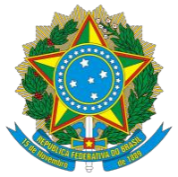 UNIVERSIDADE FEDERAL DO TOCANTINS PRÓ-REITORIA DE GRADUAÇÃO                   DIRETORIA DE PROGRAMAS ESPECIAIS EM EDUCAÇÃOPROGRAMA INSTITUCIONAL DE BOLSA DE INICIAÇÃO À DOCÊNCIAFICHA DE INSCRIÇÃO DO ESTUDANTEIdentificação:Nome:											 Sexo: ( ) Masculino	(  ) Feminino		Data de Nascimento: 	/ 	/		 CPF: 		Título de Eleitor:  					 RG: 			Org Exp.: 		Data:					 Curso: 					Matrícula: 					Início do Curso na UFT: 	_/20 		Previsão de Conclusão: _______/20_________Subprojeto: _________________________ Campus\Núcleo :  __________________________Dados Bancários      Nome do Banco:        _______Nome da Agência______________    Nº da Agência ___________  Nº da Conta Corrente:______________ 	3. Endereço	-	Av/Rua:			 Nº/Complementos 	CEP: 	Bairro: 	Cidade/UF:	 Telefones:			 e-mail: 			Obs: Anexar ao processo cópias dos seguintes documentos: CPF, RG, cartão do banco, título de eleitor, comprovante de endereço, comprovante de desempenho acadêmico e comprovante de matrícula.A conta corrente para depósito da bolsa, preferencialmente, deverá ser no Banco do Brasil ou na Caixa Econômica Federal. Conta poupança não será aceita.A falta de qualquer dos documentos acima inviabilizará a participação do bolsista no projeto.     ANEXO II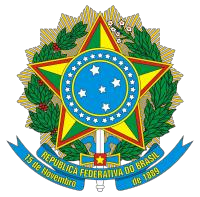 UNIVERSIDADE FEDERAL DO TOCANTINS PRÓ-REITORIA DE GRADUAÇÃO                      DIRETORIA DE PROGRAMAS ESPECIAIS EM EDUCAÇÃOPROGRAMA INSTITUCIONAL DE BOLSA DE INICIAÇÃO À DOCÊNCIACARTA DE INTENÇÃOA carta de intenções tem caráter classificatório e deverá conter razões pelas quais o (a) candidato (a) aspira participar do Programa Pibid e do respectivo núcleo/subprojeto considerando sua formação acadêmica, sua futura atuação na Educação Básica. O texto apresentado deve ser original e preferencialmente manuscrito, com data e assinatura do candidato.Critério de avaliação - Clareza na expressão das intenções e dos argumentos apresentados para a inscrição no Programa, sistematização e articulação de ideias, correção gramatical. (1,0) Lauda.                                                              ANEXO III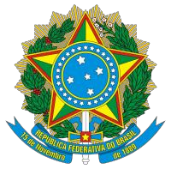 UNIVERSIDADE FEDERAL DO TOCANTINS PRÓ-REITORIA DE GRADUAÇÃODIRETORIA DE PROGRAMAS ESPECIAIS EM EDUCAÇÃOPROGRAMA INSTITUCIONAL DE BOLSA DOCÊNCIADECLARAÇÃO  Eu _________________________________________________, discente regularmente matriculado no curso de _______________________________________, no ______ período/ano, declaro para os devidos fins que tenho disponibilidade de no mínimo de 08 (oito horas) semanais para o desenvolvimento das atividades como residente no Programa Institucional de Bolsa de Iniciação à Docência PIBID /UFT, em conformidade com as demandas estabelecidas no âmbito do núcleo do subprojeto, caso seja convocado.____________/TO _______ de _____________________de 2018. _________________________________________Assinatura do Bolsista/PibidANEXO IV 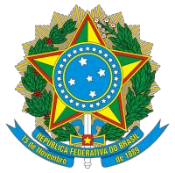 UNIVERSIDADEFEDERAL DO TOCANTINS PRÓ-REITORIA DE GRADUAÇÃODIRETORIA DE PROGRAMA ESPECIAIS EM EDUCAÇÃOPROGRAMA INSTITUCIONAL DE INICIAÇÃO À DOCÊNCIA TERMO DE COMPROMISSOEu, ___________________________________________________________________, RG Nº ____________________, CPF Nº ___________________________, discente do curso de Licenciatura em ______________________________________ do Campus/Município de ________________________________________matrícula nº __________________________, firmo perante a Universidade Federal do Tocantins, representada pela Pró-Reitora de Graduação, o presente Termo de Compromisso de Bolsista no Programa Institucional de Bolsa de Iniciação à Docência da Universidade Federal do Tocantins e me comprometo a: 1- Atender às exigências e especificações do Edital da CAPES Nº 07/2018 (retificado); 2- Atender às exigências e especificações do Edital DPEE/Pibid N º 93/UFT; 3- Executar o plano de atividades e cumprir o cronograma do núcleo/subprojeto e do Projeto Institucional conforme orientações da CAPES; ____________/TO _______ de _____________________de 2018. ___________________________Assinatura do Bolsista   ANEXO V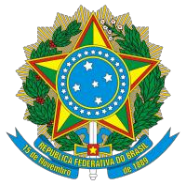 UNIVERSIDADEFEDERAL DO TOCANTINS PRÓ-REITORIA DE GRADUAÇÃODIRETORIA DE PROGRAMAS ESPECIAIS EM EDUCAÇÃOPROGRAMA INSTITUCIONAL DE BOLSA DE INICIAÇÃO À DOCÊNCIADECLARAÇÃO DE NÃO ACÚMULO DE BOLSAEu, 	matrícula nº 		, aluno (a) do curso de Licenciatura em 		, da Universidade Federal do Tocantins, declaro que não acumulo qualquer tipo de bolsa, nesta ou outra instituição, e que tenho disponibilidade de carga horária de no mínimo 08 horas semanais, distribuída conforme tabela de disponibilidade (Anexo III) para dedicação ao Pibid/UFT, sem prejuízo das atividades acadêmicas. 	, 	de 	de 2018.                                         Assinatura do (a) Estudante Candidato (a)QUANTIDADE DE VAGAS COM BOLSA E VOLUNTÁRIO POR NÚCLEO/SUBPROJETO QUANTIDADE DE VAGAS COM BOLSA E VOLUNTÁRIO POR NÚCLEO/SUBPROJETO QUANTIDADE DE VAGAS COM BOLSA E VOLUNTÁRIO POR NÚCLEO/SUBPROJETO QUANTIDADE DE VAGAS COM BOLSA E VOLUNTÁRIO POR NÚCLEO/SUBPROJETO QUANTIDADE DE VAGAS COM BOLSA E VOLUNTÁRIO POR NÚCLEO/SUBPROJETO Subprojetos/núcleosCampus Bolsas  Voluntárioe-mail para inscriçãoBiologiaAraguaína2505karolinaeducabio@gmail.comgecilane.ferreira@uft.edu.brGeografiaAraguaína2406robertoantero@uft.edu.brGeografiaPorto Nacional2406carolinamachado@uft.edu.brHistória Porto Nacional2505juferraro@uft.edu.brLetras/ Língua InglesaAraguaína2406valeria.medeiros@uft.edu.brLetras/ Língua InglesaAraguaína2406elisa.alencar@uft.edu.brLetras/ Língua InglesaPorto Nacional2406driowlet@uft.edu.brrubenilsonaraujo@mail.uft.edu.brLicenciatura em Educação do CampoArraias2406suze@uft.edu.brMatemática Araguaína2406andreluizortiz@uft.edu.brMatemática Arraias 2406dailson_costa@mail.uft.edu.brmonicamoraes@mail.uft.edu.brPedagogia Arraias 2406mreissn@mail.uft.edu.brPedagogia Miracema do Tocantins2604drumond@mail.uft.edu.brPedagogia  Palmas2604deniseaquino@mail.uft.edu.brPedagogia Tocantinópolis2604fabagnes@mail.uft.edu.bralinecampos@uft.edu.brQuímicaAraguaína2505verennabg1@mail.uft.edu.brjosilana.nogueira@.uft.edu.brSubtotal36981CRONOGRAMA  CRONOGRAMA  DataEventos26 de julho de 2018Lançamento e publicação do edital 01 a 05 de agosto Inscrições 07 de agosto de 2018Homologação do Resultado Parcial 10 de agosto de 2018Homologação do Resultado Final 	, de 	de  	Assinatura do (a) Estudante Candidato (a)